Домашняя самостоятельная работа по разделу «Планета Земля в Солнечной системе».Презентация ДСР – 9 декабря.Проверочная работа по итогам ДСР – 12 декабряРабота состоит из двух частей. Часть 1 – базовый уровень (5 заданий). Часть 2 – повышенный уровень (5 заданий). Ты знаешь, какие трудности   у тебя возникли  по данной теме в последней проверочной работе. ВЫБЕРИ для выполнения соответствующие карточки и выполни их  так, чтобы ты мог ликвидировать проблемы к 12 декабря. Часть 1.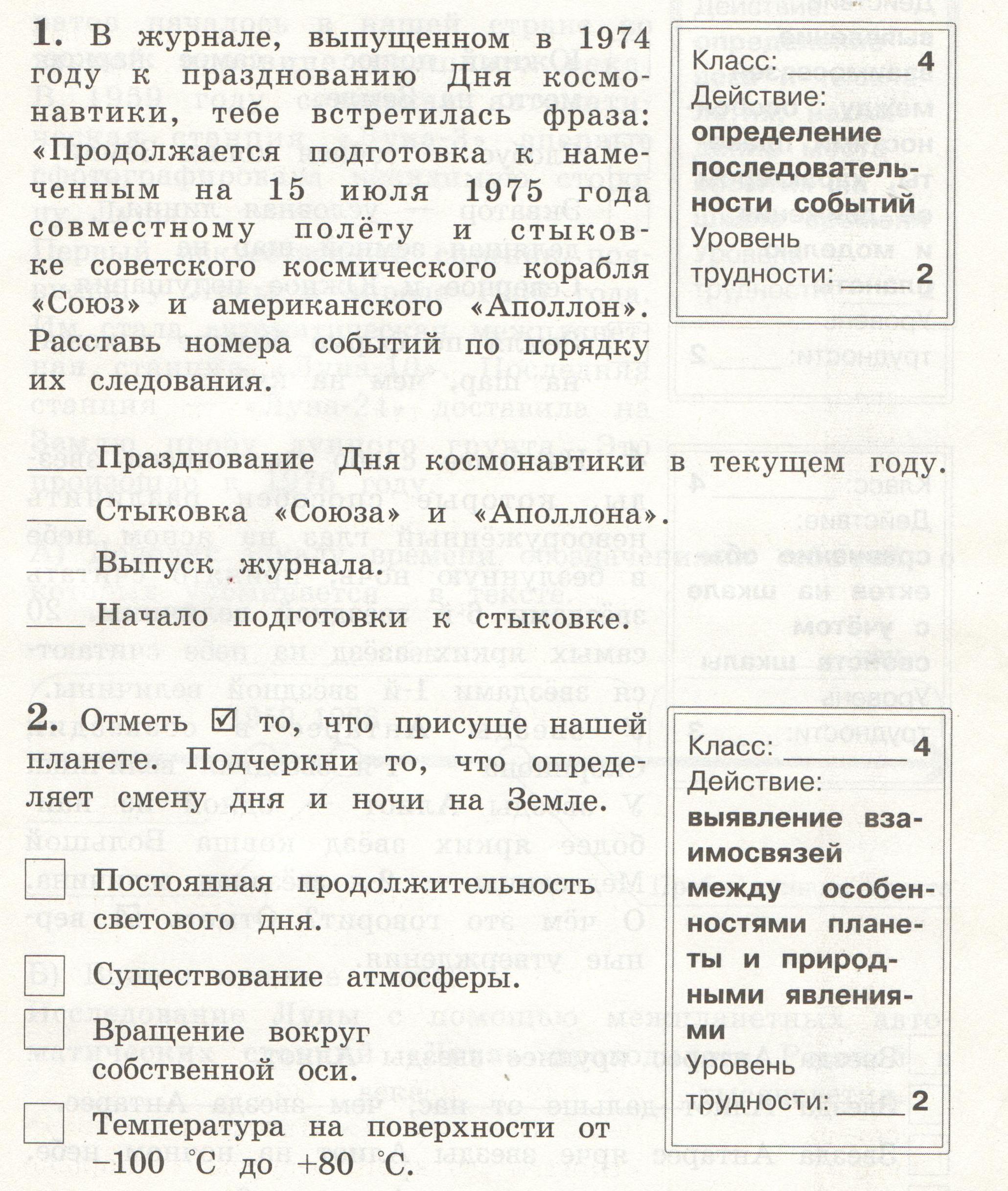 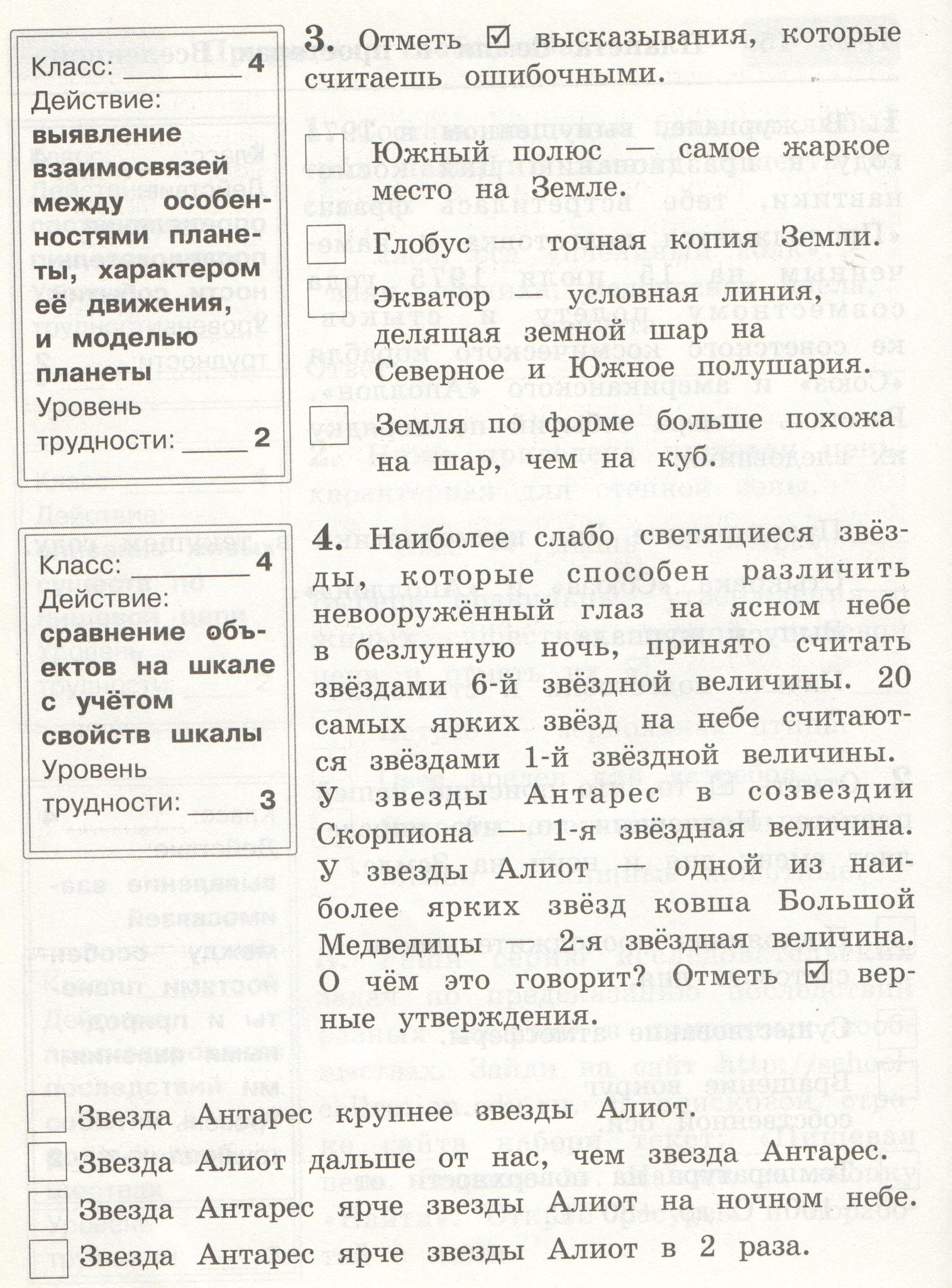 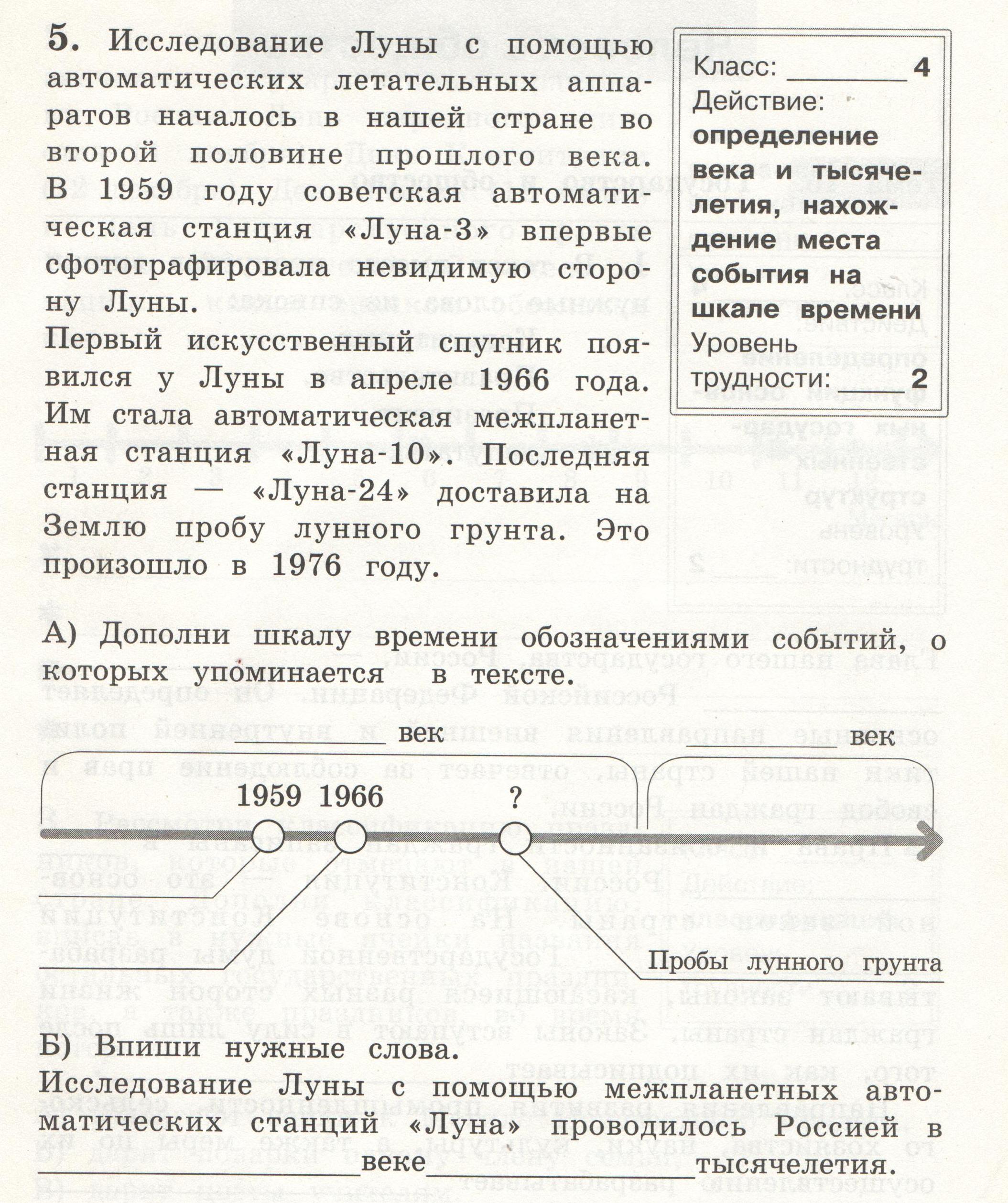 